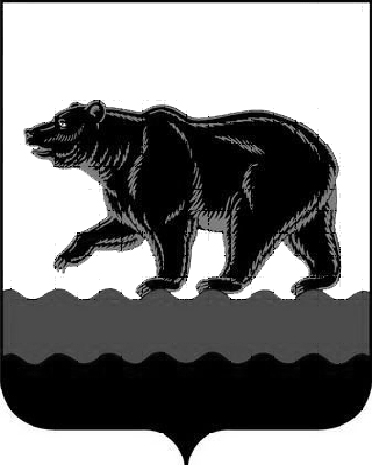 АДМИНИСТРАЦИЯ ГОРОДА НЕФТЕЮГАНСКАпостановлениеО внесении изменений в постановление администрации                               города Нефтеюганска от 23.10.2015 № 139-нп «Об утверждении порядка определения объёма и условий предоставления субсидий из бюджета города Нефтеюганска муниципальным бюджетным и автономным учреждениям города Нефтеюганска на иные цели»В соответствии с Бюджетным кодексом Российской Федерации, в целях совершенствования  порядка определения объёма и условий предоставления субсидий из бюджета города Нефтеюганска муниципальным бюджетным и автономным учреждениям  города Нефтеюганска на иные цели администрация города Нефтеюганска постановляет:1.Внести изменения в постановление администрации города Нефтеюганска от 23.10.2015 № 139-нп «Об утверждении порядка определения объёма и условий предоставления субсидий из бюджета города Нефтеюганска муниципальным бюджетным и автономным учреждениям города Нефтеюганска на иные цели», а именно: в приложении к постановлению:1.1.Пункт 3 изложить в следующей редакции:«3.Определение объёма целевых субсидий осуществляют главные распорядители бюджетных средств города – органы администрации города, осуществляющие функции и полномочия учредителя в отношении соответствующих муниципальных учреждений города (далее – главный распорядитель), исходя из расчётного объёма средств, необходимого для достижения установленных целей, рассчитанных в соответствии                                     с нормативными правовыми актами, устанавливающими соответствующее расходное обязательство, в пределах бюджетных ассигнований, предусмотренных в бюджете города на данные цели.».1.2.Подпункт 4 пункта 4 изложить в следующей редакции:«4) иных расходов за счет межбюджетных трансфертов и безвозмездных поступлений, имеющих целевое назначение, не включенных в муниципальное задание;».1.3.Пункт 5 изложить в следующей редакции:«5.Виды расходов, предусмотренные пунктом 4 настоящего Порядка,  изменяются и дополняются по предложениям главных распорядителей                    и департамента финансов администрации города Нефтеюганска в соответствии с Бюджетным законодательством Российской Федерации путем внесения  изменений в настоящий Порядок.».2.Директору департамента по делам администрации города С.И.Нечаевой направить постановление главе города Н.Е.Цыбулько для обнародования (опубликования) и размещении на официальном сайте органов местного самоуправления города Нефтеюганска в сети Интернет.3.Постановление вступает в силу после его официального опубликования и распространяется на правоотношения, возникшие с 01.01.2016.Глава администрации города						              В.А.Арчиков09.03.2016 											№ 35-нп г.Нефтеюганск